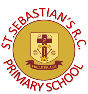 St. Sebastian’s R.C. Primary SchoolCurriculum Long-Term PlanYear 4AutumnAutumnSpring Spring SummerSummerSummer05/09/23 - 20/10/2330/10/23 - 22/12/2308/01/24 - 16/02/2426/02/24 - 28/03/2408/04/24 - 24/05/2410/06/24 - 18/07/24All Saints’ DayAll Souls’ DayRemembrance SundayChrist The King Advent Feast of St SebastianSt Valentine’s DayShrove Tuesday Ash Wednesday LentPalm Sunday Maundy Thursday Good FridayEaster Sunday Ascension ThursdayPentecostFeast of SS Peter & PaulCorpus ChristiJeans for Genes DayInternational day of peace Healthy eating week National Poetry Day Black History month The big drawWorld Animal day DiwaliBonfire Night Maths Week World Space Week Walk to school weekRemembrance Day World Geography Week Anti-Bullying Week Christmas Jumper DayEpiphany Martin Luther King Day World Religion Day Chinese New Year Holocaust Memorial Day Rosa Parks Day Safer Internet DayWorld Maths Day World Book Day British Science Week  World Water Day Mother’s Day Earth Day May ProcessionWorld Oceans DayFather’s Day World Refugee Day World Music Day Autumn 1Autumn 1Autumn 2Spring 1Spring 2Spring 2Summer 1Summer 2Summer 2EnglishBook Titles The BFG by Roald Dahl. Gut Garden - A Journey into the Wonderful World of your Microbiome.The BFG by Roald Dahl. Gut Garden - A Journey into the Wonderful World of your Microbiome.Feast by Disney.Still I Rise by Maya Angelou. The Princess and The Pea by Lauren Child.The secrets of the sun king.The Iron Man by Ted Hughes.Should we feed animals at National Parks? By Chris Turnham.The Iron Man by Ted Hughes.Should we feed animals at National Parks? By Chris Turnham.The Whale by Ethan and Vita Murrow.The Creature.Float by Daniel Miyares. Silicily Holiday Brochure.The River by Valerie Bloom. Float by Daniel Miyares. Silicily Holiday Brochure.The River by Valerie Bloom. ReligionPeople CalledGiftJudaismPeople CalledGiftJudaismPeople CalledGiftJudaismCommunityGiving and ReceivingSelf-DisciplineCommunityGiving and ReceivingSelf-DisciplineCommunityGiving and ReceivingSelf-DisciplineNew LifeBuilding BridgesGod’s PeopleIslamNew LifeBuilding BridgesGod’s PeopleIslamNew LifeBuilding BridgesGod’s PeopleIslamGospel valueKindnessJoyJoyPeacePeaceLove Truth Truth Respect MathematicsNumber: Place ValueNumber: Addition and SubtractionMeasurement: AreaNumber: Multiplication and Division ANumber: Place ValueNumber: Addition and SubtractionMeasurement: AreaNumber: Multiplication and Division ANumber: Place ValueNumber: Addition and SubtractionMeasurement: AreaNumber: Multiplication and Division ANumber: Multiplication and Division BMeasurement: Length and perimeterNumber: FractionsNumber: DecimalsNumber: Multiplication and Division BMeasurement: Length and perimeterNumber: FractionsNumber: DecimalsNumber: Multiplication and Division BMeasurement: Length and perimeterNumber: FractionsNumber: DecimalsNumber: Decimals BMeasurement: MoneyMeasurement: TimeGeometry: Properties of ShapeStatistics Geometry: Position and DirectionConsolidationNumber: Decimals BMeasurement: MoneyMeasurement: TimeGeometry: Properties of ShapeStatistics Geometry: Position and DirectionConsolidationNumber: Decimals BMeasurement: MoneyMeasurement: TimeGeometry: Properties of ShapeStatistics Geometry: Position and DirectionConsolidationScienceAnimals including humans  Living things and their habitats Living things and their habitats Living things and their habitats - ConservationSoundSoundStates of matterElectricityElectricityHistoryRomansWhat was the legacy of the Romans? RomansWhat was the legacy of the Romans? RomansWhat was the legacy of the Romans? Anglo SaxonsWere the Anglo Saxons an improvement on the Romans?Anglo SaxonsWere the Anglo Saxons an improvement on the Romans?Anglo SaxonsWere the Anglo Saxons an improvement on the Romans?VikingsWhich invaders changed England the most? VikingsWhich invaders changed England the most? VikingsWhich invaders changed England the most? GeographyRivers Rivers Rivers Rainforests  Rainforests  Rainforests  South America - The AmazonSouth America - The AmazonSouth America - The AmazonComputingOnline SafetyEffective SearchHardware InvestigatorsOnline SafetyEffective SearchHardware InvestigatorsOnline SafetyEffective SearchHardware InvestigatorsWriting for different audiencesLogoAnimationWriting for different audiencesLogoAnimationWriting for different audiencesLogoAnimationCoding of NumberSpreadsheetsCoding of NumberSpreadsheetsCoding of NumberSpreadsheetsArtMondrianMondrianMondrianImpressionismImpressionismImpressionismArt of the Middle Ages Art of the Middle Ages Art of the Middle Ages Design & TechnologyElectrical systems Electrical systems Electrical systems StructuresStructuresStructuresFood and nutritionFood and nutritionFood and nutritionMusicMamma MiaMamma MiaGlockenspiel Stage 2Stop!Lean on meLean on meBlackbirdReflect, rewind and replayReflect, rewind and replayP.E.Fundamental MovementsA. B, C ’s – SAQFundamental MovementsA. B, C ’s – SAQInvasion Games Fitness A. B, C ’s – SAQNet and Wall Games Fitness A. B, C ’s – SAQInvasion Games Fitness A. B, C ’s – SAQInvasion Games Fitness A. B, C ’s – SAQStriking and Fielding Games Fitness A. B, C ’s – SAQAthletics Fitness A. B, C ’s – SAQAthletics Fitness A. B, C ’s – SAQRHE/ P.S.H.E.Get up!We don't have to be the same.Respecting our bodies What is puberty? Changing bodiesWorld mental health What am I feeling?Get up!We don't have to be the same.Respecting our bodies What is puberty? Changing bodiesWorld mental health What am I feeling?What am I looking at? RemembranceAnti-bullying week I am thankfulLife CyclesA community of loveWhat is the Church? How do I love others?Healthy Eating and a Balanced Diet The Importance of Physical ActivityChildren's mental health week Safer internet dayLGBT Relaxing to RechargeThe Recreational Drugs of Alcohol and NicotineAutism: AspergerLGBT Relaxing to RechargeThe Recreational Drugs of Alcohol and NicotineAutism: AspergerFamily Relationships Being Responsible RespectEverything Will be AlrightConsent Earning Money Problem Solving and Resourcefulness Try and Try AgainConsent Earning Money Problem Solving and Resourcefulness Try and Try AgainBritish Value Democracy Democracy Individual Liberty Tolerance Mutual respect Mutual respect The Rule of Law Revision of British Values Revision of British Values 